Document à remplir avant le 31 décembre 2021Année civile 2021Pour la période du 1er janvier au 31 décembre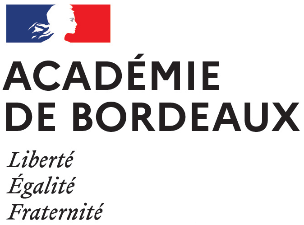 Pôle des Relations et des Ressources HumainesDemande de Forfait Mobilité DurableDécret n° 2020-543 du 9 mai 2020Nom : ............................................................................... Prénom  : .....................................................................Nom : ............................................................................... Prénom  : .....................................................................Nom : ............................................................................... Prénom  : .....................................................................Nom : ............................................................................... Prénom  : .....................................................................INSEE :INSEE :INSEE :INSEE :Grade : ................................................................Grade : ................................................................Discipline ou Fonction : ............................................................................Discipline ou Fonction : ............................................................................ETABLISSEMENT D’AFFECTATION :ETABLISSEMENT D’AFFECTATION :ETABLISSEMENT D’AFFECTATION :ETABLISSEMENT D’AFFECTATION :Etablissement d’affectation : .....................................................................................................................................................Etablissement d’affectation : .....................................................................................................................................................Etablissement d’affectation : .....................................................................................................................................................Etablissement d’affectation : .....................................................................................................................................................N° et libellé de la voie : ............................................................................................................................................................N° et libellé de la voie : ............................................................................................................................................................N° et libellé de la voie : ............................................................................................................................................................N° et libellé de la voie : ............................................................................................................................................................Code postal : ............................................... Localité : ......................................................................................................... Localité : ......................................................................................................... Localité : .........................................................................................................ADRESSE PERSONNELLE :ADRESSE PERSONNELLE :ADRESSE PERSONNELLE :ADRESSE PERSONNELLE :N° et libellé de la voie : ...........................................................................................................................................................N° et libellé de la voie : ...........................................................................................................................................................N° et libellé de la voie : ...........................................................................................................................................................N° et libellé de la voie : ...........................................................................................................................................................Complément (N° d’appartement, boîte aux lettres, escalier, couloir, étage ou autre...) : .............................................................................Complément (N° d’appartement, boîte aux lettres, escalier, couloir, étage ou autre...) : .............................................................................Complément (N° d’appartement, boîte aux lettres, escalier, couloir, étage ou autre...) : .............................................................................Complément (N° d’appartement, boîte aux lettres, escalier, couloir, étage ou autre...) : .............................................................................Lieu dit (ou BP) : ......................................................................................................................................................................Lieu dit (ou BP) : ......................................................................................................................................................................Lieu dit (ou BP) : ......................................................................................................................................................................Lieu dit (ou BP) : ......................................................................................................................................................................Code postal : ............................................... Localité : ........................................................................................................ Localité : ........................................................................................................ Localité : ........................................................................................................AUTRE EMPLOYEUR PUBLIC (LE CAS ECHANT)AUTRE EMPLOYEUR PUBLIC (LE CAS ECHANT)AUTRE EMPLOYEUR PUBLIC (LE CAS ECHANT)AUTRE EMPLOYEUR PUBLIC (LE CAS ECHANT)AUTRE EMPLOYEUR PUBLIC (LE CAS ECHANT)Nom de l’employeur : ….....................................................................................................................................................Nom de l’employeur : ….....................................................................................................................................................Nom de l’employeur : ….....................................................................................................................................................Nom de l’employeur : ….....................................................................................................................................................Nom de l’employeur : ….....................................................................................................................................................N° et libellé de la voie : …..........................................................................................................................................................N° et libellé de la voie : …..........................................................................................................................................................N° et libellé de la voie : …..........................................................................................................................................................N° et libellé de la voie : …..........................................................................................................................................................N° et libellé de la voie : …..........................................................................................................................................................Code postal : …............................................Code postal : …............................................Code postal : …............................................ Localité :.......................................................................................... Localité :..........................................................................................Nombre d’heures travaillées           :      Nombre d’heures travaillées           :      Nombre d’heures travaillées           :      Nombre de jours déclarés au titre du forfait auprès de cet employeur :      Nombre de jours déclarés au titre du forfait auprès de cet employeur :      Nombre de jours déclarés au titre du forfait auprès de cet employeur :      Je soussigné ……………………………………………….. (nom / prénom) atteste sur l’honneur □ que j’utilise mon vélo personnel pour effectuer l’ensemble du trajet entre ma résidence personnelle et mon lieu de travail.□ que j’effectue du co-voiturage entre ma résidence personnelle et mon lieu de travail et je conduis 1-2-3 personne(s) (entourer le nombre de personnes).De (lieu de départ) ………………………… à (lieu d’arrivée) ………………………….De (lieu de départ) ………………………… à (lieu d’arrivée) ……………………….....De (lieu de départ) ………………………… à (lieu d’arrivée) ………………………….□ que je suis passager d’un véhicule en co-voiturage pour effectuer le trajet entre ma résidence personnelle et mon lieu de travail.De (lieu de départ) ………………………… à (lieu d’arrivée) ………………………….Je déclare que :j’ai utilisé mon vélo personnel ou ai pratiqué le covoiturage en tant que passager ou conducteur pour effectuer les déplacements domicile-travail au moins 100 jours entre le 01/01/2021 et le 31/12/2021.je ne bénéficie pas d’un véhicule de fonction;je ne suis pas logé(e) par l’administration à proximité immédiate de mon lieu de travail ;je ne bénéfice à aucun titre de la prise en charge des frais de transports entre ma résidence habituelle et mon lieu de travail pour la période pour laquelle je demande le forfait mobilité durable ;je ne bénéficie pas des dispositions du décret n° 83-588 du 1er juillet 1983 et ne suis pas atteint d’un handicap dont l’importance empêche l’utilisation des transports en commun. Je certifie sur l’honneur l’exactitude des renseignements fournis dans la présente demande et m’engage à signaler immédiatement toute modification qui pourrait intervenir concernant ma résidence habituelle, mon lieu de travail ou les moyens de transport utilisés. Je m’engage à fournir tout justificatif réclamé par l’administration à tout moment de l’année.L’administration se réserve le droit de vérifier cette déclaration avec :le contrôle des factures d’achat, d’assurance ou d’entretien pour un vélo, le contrôle des relevés de facture (si passager) ou de paiement (si conducteur) provenant d’une plateforme de covoiturage,  l’attestation de la personne conduisant / transportée, le contrôle de son identité ou encore l’attestation issue du registre de preuve de covoiturage (http://covoiturage.beta.gouv.fr) en cas de co-voiturage. Je soussigné ……………………………………………….. (nom / prénom) atteste sur l’honneur □ que j’utilise mon vélo personnel pour effectuer l’ensemble du trajet entre ma résidence personnelle et mon lieu de travail.□ que j’effectue du co-voiturage entre ma résidence personnelle et mon lieu de travail et je conduis 1-2-3 personne(s) (entourer le nombre de personnes).De (lieu de départ) ………………………… à (lieu d’arrivée) ………………………….De (lieu de départ) ………………………… à (lieu d’arrivée) ……………………….....De (lieu de départ) ………………………… à (lieu d’arrivée) ………………………….□ que je suis passager d’un véhicule en co-voiturage pour effectuer le trajet entre ma résidence personnelle et mon lieu de travail.De (lieu de départ) ………………………… à (lieu d’arrivée) ………………………….Je déclare que :j’ai utilisé mon vélo personnel ou ai pratiqué le covoiturage en tant que passager ou conducteur pour effectuer les déplacements domicile-travail au moins 100 jours entre le 01/01/2021 et le 31/12/2021.je ne bénéficie pas d’un véhicule de fonction;je ne suis pas logé(e) par l’administration à proximité immédiate de mon lieu de travail ;je ne bénéfice à aucun titre de la prise en charge des frais de transports entre ma résidence habituelle et mon lieu de travail pour la période pour laquelle je demande le forfait mobilité durable ;je ne bénéficie pas des dispositions du décret n° 83-588 du 1er juillet 1983 et ne suis pas atteint d’un handicap dont l’importance empêche l’utilisation des transports en commun. Je certifie sur l’honneur l’exactitude des renseignements fournis dans la présente demande et m’engage à signaler immédiatement toute modification qui pourrait intervenir concernant ma résidence habituelle, mon lieu de travail ou les moyens de transport utilisés. Je m’engage à fournir tout justificatif réclamé par l’administration à tout moment de l’année.L’administration se réserve le droit de vérifier cette déclaration avec :le contrôle des factures d’achat, d’assurance ou d’entretien pour un vélo, le contrôle des relevés de facture (si passager) ou de paiement (si conducteur) provenant d’une plateforme de covoiturage,  l’attestation de la personne conduisant / transportée, le contrôle de son identité ou encore l’attestation issue du registre de preuve de covoiturage (http://covoiturage.beta.gouv.fr) en cas de co-voiturage. Je soussigné ……………………………………………….. (nom / prénom) atteste sur l’honneur □ que j’utilise mon vélo personnel pour effectuer l’ensemble du trajet entre ma résidence personnelle et mon lieu de travail.□ que j’effectue du co-voiturage entre ma résidence personnelle et mon lieu de travail et je conduis 1-2-3 personne(s) (entourer le nombre de personnes).De (lieu de départ) ………………………… à (lieu d’arrivée) ………………………….De (lieu de départ) ………………………… à (lieu d’arrivée) ……………………….....De (lieu de départ) ………………………… à (lieu d’arrivée) ………………………….□ que je suis passager d’un véhicule en co-voiturage pour effectuer le trajet entre ma résidence personnelle et mon lieu de travail.De (lieu de départ) ………………………… à (lieu d’arrivée) ………………………….Je déclare que :j’ai utilisé mon vélo personnel ou ai pratiqué le covoiturage en tant que passager ou conducteur pour effectuer les déplacements domicile-travail au moins 100 jours entre le 01/01/2021 et le 31/12/2021.je ne bénéficie pas d’un véhicule de fonction;je ne suis pas logé(e) par l’administration à proximité immédiate de mon lieu de travail ;je ne bénéfice à aucun titre de la prise en charge des frais de transports entre ma résidence habituelle et mon lieu de travail pour la période pour laquelle je demande le forfait mobilité durable ;je ne bénéficie pas des dispositions du décret n° 83-588 du 1er juillet 1983 et ne suis pas atteint d’un handicap dont l’importance empêche l’utilisation des transports en commun. Je certifie sur l’honneur l’exactitude des renseignements fournis dans la présente demande et m’engage à signaler immédiatement toute modification qui pourrait intervenir concernant ma résidence habituelle, mon lieu de travail ou les moyens de transport utilisés. Je m’engage à fournir tout justificatif réclamé par l’administration à tout moment de l’année.L’administration se réserve le droit de vérifier cette déclaration avec :le contrôle des factures d’achat, d’assurance ou d’entretien pour un vélo, le contrôle des relevés de facture (si passager) ou de paiement (si conducteur) provenant d’une plateforme de covoiturage,  l’attestation de la personne conduisant / transportée, le contrôle de son identité ou encore l’attestation issue du registre de preuve de covoiturage (http://covoiturage.beta.gouv.fr) en cas de co-voiturage. Fait à : ...................................................................,Fait à : ...................................................................,le : .................................................................................................Signature de l’agentSon omission entrainera automatiquement le refus de la demande.Signature de l’agentSon omission entrainera automatiquement le refus de la demande.Signature de l’agentSon omission entrainera automatiquement le refus de la demande.Fausses déclarations : toute fausse déclaration est susceptible d’entrainer l’application de l’une des sanctions disciplinaires prévues au titre V du statut général des fonctionnaires, voire de sanctions pénales (loi n°68-690 du 31 juillet 1968).Fausses déclarations : toute fausse déclaration est susceptible d’entrainer l’application de l’une des sanctions disciplinaires prévues au titre V du statut général des fonctionnaires, voire de sanctions pénales (loi n°68-690 du 31 juillet 1968).Fausses déclarations : toute fausse déclaration est susceptible d’entrainer l’application de l’une des sanctions disciplinaires prévues au titre V du statut général des fonctionnaires, voire de sanctions pénales (loi n°68-690 du 31 juillet 1968).Formulaire à envoyer au service gestionnaire DPE, DEPAT, DGEP, DSDEN, au plus tard le 31/12/2021 : mail ou cachet de la poste faisant foi.Formulaire à envoyer au service gestionnaire DPE, DEPAT, DGEP, DSDEN, au plus tard le 31/12/2021 : mail ou cachet de la poste faisant foi.Formulaire à envoyer au service gestionnaire DPE, DEPAT, DGEP, DSDEN, au plus tard le 31/12/2021 : mail ou cachet de la poste faisant foi.